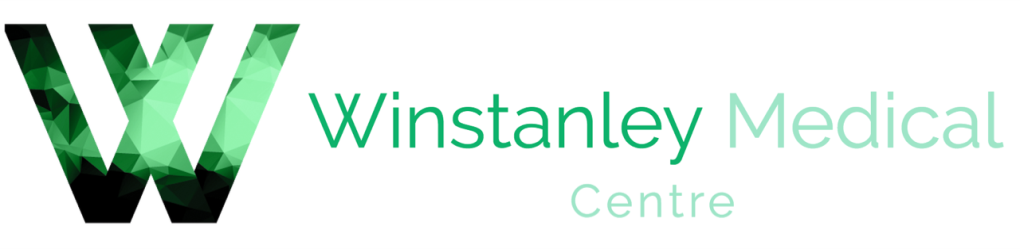 Data Protection PolicyThe Data Protection Act The Data Protection Act controls how your personal information is used by organisations’, businesses or the government.Everyone responsible for using data has to follow strict rules called ‘data protection principles’. They must make sure the information is:used fairly and lawfullyused for limited, specifically stated purposesused in a way that is adequate, relevant and not excessiveaccuratekept for no longer than is absolutely necessaryhandled according to people’s data protection rightskept safe and securenot transferred outside the European Economic Area without adequate protectionThere is stronger legal protection for more sensitive information, such as:ethnic backgroundpolitical opinionsreligious beliefshealthsexual healthcriminal recordsFind out what data an organisation has about you The Data Protection Act gives you the right to find out what information the government and other organisations stores about you.Write to the organisation and ask for a copy of the information they hold about you. If you don’t know who to write to, address your letter to the company secretary.The organisation is legally required to give you a copy of the information they hold about you if you request it.When information can be withheldThere are some situations when organisations are allowed to withhold information, for example if the information is about:the prevention, detection or investigation of a crimenational security or the armed forcesthe assessment or collection of taxjudicial or ministerial appointmentsAn organisation doesn’t have to say why they’re withholding information.How much it costsSome organisations may charge you for providing the information. The cost is usually no more than £10 but it can be more if the information is contained within either:certain types of records, such as health or education recordsa large number of paper records held in an unstructured way by a public authorityMake a complaint If you think your data has been misused or that the organisation holding it hasn’t kept it secure, you should contact them and tell them.If you’re unhappy with their response or if you need any advice you should contact the Information Commissioner’s Office (ICO).ICO helpline
Telephone: 0303 123 1113 
Find out about call chargesYou can also chat online with an advisor.The ICO can investigate your claim and take action against anyone who’s misused personal data.You can also visit their website for information on how to make a data protection complaint.